ФЕДЕРАЛЬНОЕ АГЕНТСТВО ЖЕЛЕЗНОДОРОЖНОГО ТРАНСПОРТА Федеральное государственное бюджетное образовательное учреждение высшего профессионального образования«Петербургский государственный университет путей сообщения Императора Александра I»(ФГБОУ ВПО ПГУПС)Кафедра «Строительство дорог транспортного комплекса»РАБОЧАЯ ПРОГРАММАдисциплины«ЗЕМЛЯНОЕ ПОЛОТНО АВТОМОБИЛЬНЫХ ДОРОГ» (Б1.В.ОД.20)для направления08.03.01 «Строительство» по профилю «Автомобильные дороги и аэродромы» Форма обучения – очнаяСанкт-Петербург2015Рабочая программа рассмотрена и обсуждена на заседании кафедры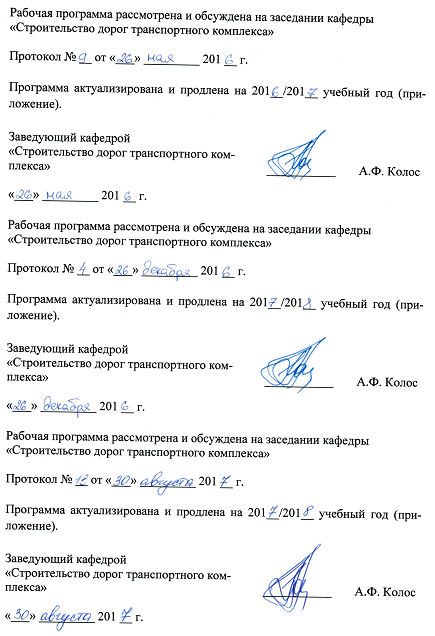 «Строительство дорог транспортного комплексаПротокол № __ от «___» _________ 201 __ г.Программа актуализирована и продлена на 201__/201__ учебный год (приложение).Рабочая программа рассмотрена и обсуждена на заседании кафедры«Строительство дорог транспортного комплекса»Протокол № __ от «___» _________ 201 __ г.Программа актуализирована и продлена на 201__/201__ учебный год (приложение).Рабочая программа рассмотрена и обсуждена на заседании кафедры«Строительство дорог транспортного комплекса»Протокол № __ от «___» _________ 201 __ г.Программа актуализирована и продлена на 201__/201__ учебный год (приложение).ЛИСТ СОГЛАСОВАНИЙ 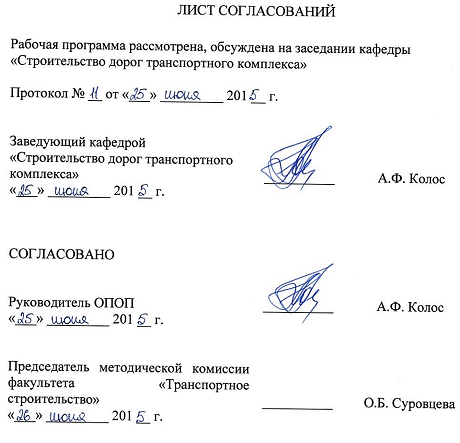 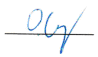 Рабочая программа рассмотрена, обсуждена на заседании кафедры «Строительство дорог транспортного комплекса»Протокол № __ от «___» _________ 201 __ г. СОГЛАСОВАНО1. Цели и задачи дисциплиныРабочая программа составлена в соответствии с ФГОС ВО, утвержденным «12» марта ., приказ № 201 по направлению 08.03.01 «Строительство», по дисциплине «Земляное полотно автомобильных дорог».Целью изучения дисциплины является формирование у студентов базовых знаний теоретических основ и практических навыков в области проектирования земляного полотна автомобильных дорог.Для достижения поставленной цели решаются следующие задачи:изучение основных требований, предъявляемых к земляному полотну автомобильных дорог;изучение основных конструкций земляного полотна и его обустройств;определение основных физико-механические характеристики грунтов земляного полотна и его основания;изучение существующих методов расчета напряженно-деформированного состояния земляного полотна и его основания;изучение инженерных методов расчета прочности и устойчивости земляного полотна и его основания;обоснование конструктивных и технологических решений земляного полотна автомобильных дорог  на основании выполненных расчетов, включая компьютерное моделирование;осуществление авторского и строительного контроля при возведении земляного полона;привитие студентам практических навыков проектирования поперечных профилей земляного полотна;привитие студентам практических навыков в проектировании продольных водоотводов, дренажей, укрепительных и защитных устройств.2. Перечень планируемых результатов обучения по дисциплине, соотнесенных с планируемыми результатами освоения основной профессиональной образовательной программыПланируемыми результатами обучения по дисциплине являются: приобретение знаний, умений, навыков.В результате освоения дисциплины обучающийся должен:ЗНАТЬ:физические аспекты явлений, вызывающих особые нагрузки и воздействия на земляное полотно, основные положения и принципы обеспечения безопасности строительных объектов и безопасной жизнедеятельности работающих и населения;основные положения и задачи проектирования земляного полотна автомобильных дорог, виды и особенности основных строительных процессов при его возведении, технологии их выполнения, включая методику выбора и документирования технологических решений на стадии проектирования и стадии реализации, специальные средства и методы обеспечения качества строительства, выполнения работ в экстремальных условиях;основные конструкции земляного полотна и его обустройств;основные положения и методики проектирования сооружений дорожного водоотвода, земляного полотна, автомобильных дорог;научные исследования в области дорожного строительства, обеспечения экологии и качества выполненных работ.УМЕТЬ:анализировать воздействия окружающей среды на стабильность земляного полотна, устанавливать требования к строительным материалам и выбирать оптимальный материал, исходя из его назначения и условий эксплуатации;правильно выбирать конструкционные материалы, обеспечивающие требуемые показатели надежности, безопасности, экономичности и эффективности земляного полотна;рассчитывать прочность, устойчивость и деформативность земляного полотна, обеспечивать надежное функционирование земляного полотна автомобильной дороги при обязательном соблюдении требований, связанных с обеспечением удобства и безопасности движения;проектировать поперечные профили земляного полотна;проектировать продольные водоотводы, дренажи, укрепительные и защитные устройства.организовать постоянный контроль за ходом строительства с целью обеспечения надлежащего качества строительно-монтажных и пуско-наладочных работ.ВЛАДЕТЬ:основами современных методов проектирования и расчета земляного полотна автомобильных дорог;методами расчета напряженно-деформированного состояния земляного полотна и его основания;методами расчета прочности и устойчивости земляного полотна и его основания;навыками использования технической документации, инструкций, нормативных материалов, стандартов.Приобретенные знания, умения, навыки, характеризующие формирование компетенций, осваиваемые в данной дисциплине, позволяют решать профессиональные задачи, приведенные в соответствующем перечне по видам профессиональной деятельности в п. 2.4 общей характеристики основной профессиональной образовательной программы (ОПОП). Изучение дисциплины направлено на формирование следующих профессиональных компетенций (ПК), соответствующих видам профессиональной деятельности, на которые ориентирована программа бакалавриата:Изыскательская и проектно-конструкторская деятельность:знание нормативной базы в области инженерных изысканий, принципов проектирования зданий, сооружений, инженерных систем и оборудования, планировки и застройки населенных мест (ПК-1);владение методами проведения инженерных изысканий, технологией проектирования деталей и конструкций в соответствии с техническим заданием с использованием универсальных и специализированных программно-вычислительных комплексов и систем автоматизированного проектирования (ПК-2);способность проводить предварительное технико-экономическое обоснование проектных решений, разрабатывать проектную и рабочую техническую документацию, оформлять законченные проектно-конструкторские работы, контролировать соответствие разрабатываемых проектов и технической документации заданию, стандартам, техническим условиям и другим нормативным документам (ПК-3).Производственно-технологическая и производственно-управленческая деятельность:способность участвовать в проектировании и изыскании объектов профессиональной деятельности  (ПК-4);Экспериментально - исследовательская деятельность:знанием научно-технической информации, отечественного и зарубежного опыта по профилю деятельности (ПК-13).Область профессиональной деятельности обучающихся, освоивших данную дисциплину, приведена в п. 2.1 общей характеристики ОПОП.Объекты профессиональной деятельности обучающихся, освоивших данную дисциплину, приведены в п. 2.2 общей характеристики ОПОП.3. Место дисциплины в структуре основной профессиональной образовательной программыДисциплина «Земляное полотно автомобильных дорог» (Б1.В.ОД.20) относится к вариативной части и является обязательной для обучающегося.4. Объем дисциплины и виды учебной работыПримечание: «Форма контроля знаний» - экзамен (Э), курсовой проект (КП).5. Содержание и структура дисциплины5.1 Содержание дисциплины5.2 Разделы дисциплины и виды занятий6. Перечень учебно-методического обеспечения для самостоятельной работы обучающихся по дисциплине7. Фонд оценочных средств для проведения текущего контроля успеваемости и промежуточной аттестации обучающихся по дисциплинеФонд оценочных средств по дисциплине является неотъемлемой частью рабочей программы и представлен отдельным документом, рассмотренным на заседании кафедры и утвержденным заведующим кафедрой.8. Перечень основной и дополнительной учебной литературы, нормативно-правовой документации и других изданий, необходимых для освоения дисциплины8.1 Перечень основной учебной литературы, необходимой для освоения дисциплины:Изыскания и проектирование автомобильных дорог [Текст] : учебник: в 2 кн. / Г. А. Федотов, П. И. Поспелов. - Москва : Академия, 2015. - Кн. 1 : для студентов вузов, обучающихся по специальности "Автомобильные дороги и аэродромы" направления подготовки "Транспортное строительство" и направлению подготовки бакалавров "Строительство" (профиль подготовки "Автомобильные дороги". - 489 с. : ил.Изыскания и проектирование автомобильных дорог [Текст] : учебник: в 2 кн. / Г. А. Федотов, П. И. Поспелов. - Москва : Академия, 2015. - (Высшее образование) (Бакалавриат). - ISBN 978-5-4468-1032-1.Кн. 2 : для студентов вузов, обучающихся по специальности "Автомобильные дороги и аэродромы" направления подготовки "Транспортное строительство" и направлению подготовки бакалавров "Строительство" (профиль подготовки "Автомобильные дороги". - 415 с. : ил.8.2 Перечень дополнительной учебной литературы, необходимой для освоения дисциплины:Проектирование земляного полотна автомобильных дорог [Текст]: учебное пособие / А. Ф. Колос, И. В. Колос ; ФБГОУ ВПО ПГУПС. - Санкт-Петербург : ФГБОУ ВПО ПГУПС, 2015. - 64 с.: ил. - Библиогр.: с. 55-56. 8.3 Перечень нормативно-правовой документации, необходимой для освоения дисциплины:Федеральный закон "О техническом регулировании" от 27.12.2002 № 184-ФЗ.Федеральный закон Российской Федерации № 384-ФЗ от 30.12.2009 «Технический регламент о безопасности зданий и сооружений».Технический регламент Таможенного союза ТР ТС 014/2011 «Безопасность автомобильных дорог», утвержден решением Комиссии Таможенного союза 18.10.2011, № 827. Распоряжение Правительства РФ № 1521 от 26.12.2014 «Об утверждении перечня национальных стандартов и сводов правил, в результате применения которых на обязательной основе обеспечивается соблюдение требований Федерального закона "Технический регламент о безопасности зданий и сооружений".Федеральный закон № 257-ФЗ "Об автомобильных дорогах и о дорожной деятельности в Российской Федерации и о внесении изменений в отдельные законодательные акты Российской Федерации" от 8 ноября 2007 г.Постановление Правительства Российской Федерации № 767 "О классификации автомобильных дорог в Российской Федерации" от 28 сентября 2009 г.Постановление Правительства РФ от 16 февраля 2008 г. № 87 г. "О составе разделов проектной документации и требованиях к их содержанию».СП 34.13330.2012 «Автомобильный дороги», актуализированная редакция СНиП 2.05.02-85* «Автомобильные дороги».СП 22.13330.2011, актуализированная редакция СНиП 2.02.01-83* «Основания зданий и сооружений».Межгосударственные отраслевые дорожные нормы «Проектирование нежестких дорожных одежд», МОДН 2-2001, М., 2002.ГОСТ 25100-2011 «Грунты. Классификация».ГОСТ 20522-2012 «Грунты. Методы статистической обработки результатов испытаний».ГОСТ 32960-2014 «Дороги автомобильные общего пользования. Нормативные нагрузки, расчетные схемы нагружения».Дороги автомобильные общего пользования. Элементы обустройства. Общие требования : ГОСТ Р 52766-2007. - Введ. с 2008-07-01. - М.: Стандартинформ, 2008. - III, 27 с.Другие издания, необходимые для освоения дисциплины:Б1.В.ОД.20 «ЗЕМЛЯНОЕ ПОЛОТНО АВТОМОБИЛЬНЫХ ДОРОГ» Методические рекомендации для практических занятий по направлению подготовки 08.03.01 «Строительство» профиль «Автомобильные дороги и аэродромы» [электронный ресурс], режим доступа: http://sdo.pgups.ru/  (для доступа к полнотекстовым документам требуется авторизация).Б1.В.ОД.20 «ЗЕМЛЯНОЕ ПОЛОТНО АВТОМОБИЛЬНЫХ ДОРОГ» Методические рекомендации по организации самостоятельной работы обучающихся по направлению подготовки 08.03.01 «Строительство» профиль «Автомобильные дороги и аэродромы» [электронный ресурс], режим доступа: http://sdo.pgups.ru/  (для доступа к полнотекстовым документам требуется авторизация).Б1.В.ОД.20 «ЗЕМЛЯНОЕ ПОЛОТНО АВТОМОБИЛЬНЫХ ДОРОГ» Методические рекомендации по выполнению курсового проекта по направлению 08.03.01 «Строительство» профиль «Автомобильные дороги и аэродромы» [электронный ресурс], режим доступа: http://sdo.pgups.ru/  (для доступа к полнотекстовым документам требуется авторизация).Ушаков В.В., Ольховиков В.М. Строительство автомобильных дорог: Учебник для вузов.- М.: Издательство Кнорус, 2014.- 576с.Технология и организация строительства автомобильных дорог. Дорожные покрытия [Текст] : учебник для студентов вузов, обучающихся по специальности "Автомобильные дороги и аэродромы" направления подготовки "Транспортное строительство" / под ред. В. П. Подольского. - Москва : Академия, 2012. - 298 с. : ил.Технология и организация строительства автомобильных дорог. Земляное полотно [Текст] : учебник для студентов вузов, обучающихся по специальности "Автомобильные дороги и аэродромы" направления подготовки "Транспортное строительство" / В. П. Подольский, А. В. Глагольев, П. И. Поспелов ; ред. : В. П. Подольский. - М. : Академия, 2011. - 429 с. : ил.Строительство автомобильных дорог. Земляное полотно [Текст] : учебник для студентов вузов, обучающихся по специальности "Автомобильные дороги и аэродромы" направления подготовки "Транспортное строительство" и направления подготовки бакалавров "Строительство" (профили подготовки "Автомобильные дороги" и "Автомобильные дороги и аэродромы") / под ред. В. П. Подольского. - 2-е изд., испр. - Москва : Академия, 2013. - 429 с. : ил.Сооружение земляного полотна железных и притрассовых автомобильных дорог в болотистой местности [Текст]: Учеб. пособие для вузов ж.-д. трансп. / Г.Н. Жинкин, И.А. Грачев. - СПб.: ПГУПС, 2001. - 109 с., [1]л. ил. : ил.Стабилизация земляного полотна армогрунтовыми конструкциями [Текст] : Учеб. пособие / В.Ф.Калганов, И.В.Ковалев. - СПб. : ПГУПС, 1996. - 77 с. : ил.Проектирование автомобильных дорог [Текст] : справочник инженера-дорожника / Г. А. Федотов [и др.] ; ред. Г. А. Федотов. - М. : Транспорт, 1989. - 437 с.Типовые материалы для проектирования 503-0-48.87 «Земляное полотно автомобильных дорог общего пользования».Типовые материалы для проектирования 503-09-7.84 «Водоотводные сооружения на автомобильных дорогах общей сети СССР».9. Перечень ресурсов информационно-телекоммуникационной сети «Интернет», необходимых для освоения дисциплиныЛичный кабинет обучающегося и электронная информационно-образовательная среда. [Электронный ресурс]. – Режим доступа: http://sdo.pgups.ru/  (для доступа к полнотекстовым документам требуется авторизация).Электронно0библиотечная система ЛАНЬ [Электронный ресурс]. Режим доступа: https://e.lanbook.com – Загл. с экрана.10. Методические указания для обучающихся по освоению дисциплиныОсвоение разделов дисциплины производится в порядке, приведенном в разделе 5 «Содержание и структура дисциплины». Обучающийся должен освоить все разделы дисциплины с помощью учебно-методического обеспечения, приведенного в разделах 6, 8 и 9 рабочей программы. Обучающийся должен представить материалы, необходимые для оценки знаний, умений, навыков, предусмотренные текущим контролем, характеризующие формирование компетенций при изучении дисциплины (см. фонд оценочных средств по дисциплине).По итогам текущего контроля по дисциплине, обучающийся должен пройти промежуточную аттестацию (см. фонд оценочных средств по дисциплине).11. Перечень информационных технологий, используемых при осуществлении образовательного процесса по дисциплине, включая перечень программного обеспечения и информационных справочных системПри осуществлении образовательного процесса по дисциплине используются следующие информационные технологии:технические средства (персональные компьютеры, интерактивная доска/проектор);методы обучения с использованием информационных технологий (компьютерное тестирование, демонстрация мультимедийных материалов).Дисциплина обеспечена необходимым комплектом лицензионного программного обеспечения, установленного на технических средствах, размещенных в специальных помещениях и помещениях для самостоятельной работы в соответствии с расписанием занятий.12. Описание материально-технической базы, необходимой для осуществления образовательного процесса по дисциплинеМатериально-техническая база обеспечивает проведение всех видов учебных занятий, предусмотренных учебным планом по направлению 08.03.01. «Строительство» и соответствует действующим санитарным и противопожарным нормам и правилам.Она содержит специальные помещения - учебные аудитории для проведения занятий лекционного типа, практических занятий и занятий  семинарского типа, групповых и индивидуальных консультаций, текущего контроля и промежуточной аттестации, а также помещения для самостоятельной работы и помещения для хранения и профилактического обслуживания учебного оборудования. Помещения на семестр учебного года выделяются в соответствии с расписанием занятий.Специальные помещения укомплектованы специализированной мебелью и техническими средствами обучения, служащими для представления учебной информации большой аудитории.Для проведения занятий лекционного типа предлагаются наборы демонстрационного оборудования, обеспечивающие тематические иллюстрации, соответствующие примерным программам дисциплин, рабочим учебным программам дисциплин.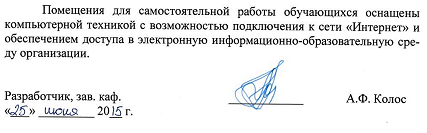 Помещения для самостоятельной работы обучающихся оснащены компьютерной техникой с возможностью подключения к сети «Интернет» и обеспечением доступа в электронную информационно-образовательную среду организации.Заведующий кафедрой «Строительство дорог транспортного комплекса»____________А.Ф. Колос«___» _________ 201 __ г.Заведующий кафедрой «Строительство дорог транспортного комплекса»____________А.Ф. Колос«___» _________ 201 __ г.Заведующий кафедрой «Строительство дорог транспортного комплекса»____________А.Ф. Колос«___» _________ 201 __ г.Заведующий кафедрой «Строительство дорог транспортного комплекса»__________А.Ф. Колос«___» _________ 201 __ г.Руководитель ОПОП__________А.Ф. Колос«___» _________ 201 __ г.Председатель методической комиссии факультета «Транспортное строительство»__________О.Б. Суровцева«___» _________ 201 __ г.Вид учебной работыВсего часовСеместрВид учебной работыВсего часов5Контактная работа (по видам учебных занятий)В том числе:лекции (Л)практические занятия (ПЗ)лабораторные работы (ЛР)723636-723636-Самостоятельная работа (СРС) (всего)7272Контроль3636Форма контроля знанийЭ, КПЭ, КПОбщая трудоемкость: час / з.е.180 / 5180 / 5№ п/пНаименование раздела дисциплиныСодержание раздела1Общие сведения о земляном полотне автомобильных дорог.Назначение земляного полотна. Основные нормативные документы, применяемые при проектировании земляного полотна автомобильных дорог.Требования, предъявляемые к земляному полотну автомобильных дорог.Основные элементы земляного полотна.Дорожно-климатическое районирование территории строительства.2Грунты земляного полотна и естественных оснований.Классификация грунтов.Основные показатели физико-механических свойств грунтов.Разновидности скальных грунтов. Разновидности дисперсных грунтов. Понятие о дренирующих грунтах. Коэффициент уплотнения грунта. Требования к грунтамземляного полотна автомобильных дорог.Понятие об особых и слабых грунтах.Классификация естественных оснований. 3Поперечные профили земляного полотна.Классификация поперечных профилей земляного полотна по конструкции.Классификация поперечных профилей по области применения.Основные геометрические параметры поперечного профиля проезжей части и земляного полотна.Типовые поперечные профили насыпей, область их применения. Типовые поперечные профили выемок, области их применения. Назначение участков типового и индивидуального проектирования земляного полотна автомобильной дороги.4Расчеты земляного полотна по предельным состояниям. Понятие о стабильности земляного полотна.Классификация нагрузок, действующих на земляное полотно.Нормативные нагрузки от транспортных средств и пешеходов. Расчетные схемы нагружения.Основные причины нарушения стабильности земляного полотна автомобильных дорог.Система расчетов земляного полотна по предельным состояниям.5Напряженное состояние грунтов земляного полотна и его основанияОпределение напряжений в теле земляного полотна.Определение напряжений в основании земляного полотна.Современные программные комплексы по расчету напряженного состояния грунтов земляного полотна и его основания.6Расчетыустойчивости откосов земляного полотна.Классификация методов расчета устойчивости земляного полотна. Общий случай расчета устойчивости склонов и откосов. Понятие о коэффициенте устойчивости. Условие устойчивости.Расчет устойчивости откосов по методу круглоцилиндрических поверхностей скольжения.Особенности расчета устойчивости пойменных насыпей.Мероприятия по повышению устойчивости откосов земляного полотна.7Расчеты несущей способности основания земляного полотнаТеоретические основы расчета несущей способности основания земляного полотна.Общие сведения о расчете несущей способности основания насыпи с использованием теории предельного равновесия.Оценка несущей способности основания на основе анализа напряженного состояния. Понятие о коэффициенте стабильности грунта в точке.Мероприятия по повышению несущей способности основания земляного полотна.8Вопросы уплотнения грунтов земляного полотнаПонятие требуемой (нормативной) плотности грунтов земляного полотна.Особенности технологии работ по уплотнению грунтов земляного полотна.9Расчеты осадок основания земляного полотна.Теоретические основы расчета осадок основания земляного полотна. Основные расчетные формулы.Понятие об активной зоне основания земляного полотна.Расчет конечной осадки основания по методу послойного суммирования.Понятие о консолидации грунтов основания.Мероприятия по регулированию деформативности оснований земляного полотна.10Отвод поверхностных вод от конструкции земляного полотнаКонструктивные схемы организации поверхностного водоотвода.Конструкции водоотводных устройств.Организация водоотвода с поверхности автодорог.Организация водоотвода от земляного полотна автомобильных дорог.Основные нормы и требования при проектировании плана и продольного профиля поверхностных водоотводов.Гидравлический расчет водоотводных канав.Конструкции укрепления дна и откосов водоотводов.11Перехват и отвод грунтовых водУстройства для понижения уровня грунтовых вод. Классификация дренажей.Конструкция дренажей.Задачи, решаемые при проектировании дренажей.Определение глубины заложения дренажа.Определение дебита дренажа.Определение диаметра дрены.12Пучины на автомобильных дорогахПонятие о морозном пучении грунтов.Классификация мероприятий по предотвращению образования пучин на поверхности автомобильных дорог.Конструкции автомобильных дорог с морозозащитными слоями13Общие сведения о защитных и укрепительных сооружениях земляного полотнаКонструкции укрепления откосов.Регуляционные сооружения.Контрбанкеты и контрфорсы.Подпорные стенки.Противолавинные и противоселевые сооружения.№ п/пНаименование раздела дисциплиныЛПЗЛРСРС1Общие сведения о земляном полотне автомобильных дорог.2-42Грунты земляного полотна и естественных оснований.4283Поперечные профили земляного полотна.2844Расчеты земляного полотна по предельным состояниям. 2245Напряженное состояние грунтов земляного полотна и его основания2846Расчетыустойчивости откосов земляного полотна.4487Расчеты несущей способности основания земляного полотна2448Вопросы уплотнения грунтов земляного полотна2-49Расчеты осадок основания земляного полотна.44810Отвод поверхностных вод от конструкции земляного полотна42811Перехват и отвод грунтовых вод22412Пучины на автомобильных дорогах2-413Общие сведения о защитных и укрепительных сооружениях земляного полотна4-8ИтогоИтого363672№п/пНаименование раздела дисциплиныПеречень учебно-методического обеспечения1Общие сведения о земляном полотне автомобильных дорог.1.	Б1.В.ОД.20 «ЗЕМЛЯНОЕ ПОЛОТНО АВТОМОБИЛЬНЫХ ДОРОГ» Методические рекомендации для практических занятий по направлению подготовки 08.03.01 «Строительство» профиль «Автомобильные дороги и аэродромы» [электронный ресурс], режим доступа: http://sdo.pgups.ru/  (для доступа к полнотекстовым документам требуется авторизация).2.	Б1.В.ОД.20 «ЗЕМЛЯНОЕ ПОЛОТНО АВТОМОБИЛЬНЫХ ДОРОГ» Методические рекомендации по организации самостоятельной работы обучающихся по направлению подготовки 08.03.01 «Строительство» профиль «Автомобильные дороги и аэродромы» [электронный ресурс], режим доступа: http://sdo.pgups.ru/  (для доступа к полнотекстовым документам требуется авторизация).3. Б1.В.ОД.20 «ЗЕМЛЯНОЕ ПОЛОТНО АВТОМОБИЛЬНЫХ ДОРОГ» Методические рекомендации по выполнению курсового проекта по направлению 08.03.01 «Строительство» профиль «Автомобильные дороги и аэродромы» [электронный ресурс], режим доступа: http://sdo.pgups.ru/  (для доступа к полнотекстовым документам требуется авторизация).2Грунты земляного полотна и естественных оснований.1.	Б1.В.ОД.20 «ЗЕМЛЯНОЕ ПОЛОТНО АВТОМОБИЛЬНЫХ ДОРОГ» Методические рекомендации для практических занятий по направлению подготовки 08.03.01 «Строительство» профиль «Автомобильные дороги и аэродромы» [электронный ресурс], режим доступа: http://sdo.pgups.ru/  (для доступа к полнотекстовым документам требуется авторизация).2.	Б1.В.ОД.20 «ЗЕМЛЯНОЕ ПОЛОТНО АВТОМОБИЛЬНЫХ ДОРОГ» Методические рекомендации по организации самостоятельной работы обучающихся по направлению подготовки 08.03.01 «Строительство» профиль «Автомобильные дороги и аэродромы» [электронный ресурс], режим доступа: http://sdo.pgups.ru/  (для доступа к полнотекстовым документам требуется авторизация).3. Б1.В.ОД.20 «ЗЕМЛЯНОЕ ПОЛОТНО АВТОМОБИЛЬНЫХ ДОРОГ» Методические рекомендации по выполнению курсового проекта по направлению 08.03.01 «Строительство» профиль «Автомобильные дороги и аэродромы» [электронный ресурс], режим доступа: http://sdo.pgups.ru/  (для доступа к полнотекстовым документам требуется авторизация).3Поперечные профили земляного полотна.1.	Б1.В.ОД.20 «ЗЕМЛЯНОЕ ПОЛОТНО АВТОМОБИЛЬНЫХ ДОРОГ» Методические рекомендации для практических занятий по направлению подготовки 08.03.01 «Строительство» профиль «Автомобильные дороги и аэродромы» [электронный ресурс], режим доступа: http://sdo.pgups.ru/  (для доступа к полнотекстовым документам требуется авторизация).2.	Б1.В.ОД.20 «ЗЕМЛЯНОЕ ПОЛОТНО АВТОМОБИЛЬНЫХ ДОРОГ» Методические рекомендации по организации самостоятельной работы обучающихся по направлению подготовки 08.03.01 «Строительство» профиль «Автомобильные дороги и аэродромы» [электронный ресурс], режим доступа: http://sdo.pgups.ru/  (для доступа к полнотекстовым документам требуется авторизация).3. Б1.В.ОД.20 «ЗЕМЛЯНОЕ ПОЛОТНО АВТОМОБИЛЬНЫХ ДОРОГ» Методические рекомендации по выполнению курсового проекта по направлению 08.03.01 «Строительство» профиль «Автомобильные дороги и аэродромы» [электронный ресурс], режим доступа: http://sdo.pgups.ru/  (для доступа к полнотекстовым документам требуется авторизация).4Расчеты земляного полотна по предельным состояниям. 1.	Б1.В.ОД.20 «ЗЕМЛЯНОЕ ПОЛОТНО АВТОМОБИЛЬНЫХ ДОРОГ» Методические рекомендации для практических занятий по направлению подготовки 08.03.01 «Строительство» профиль «Автомобильные дороги и аэродромы» [электронный ресурс], режим доступа: http://sdo.pgups.ru/  (для доступа к полнотекстовым документам требуется авторизация).2.	Б1.В.ОД.20 «ЗЕМЛЯНОЕ ПОЛОТНО АВТОМОБИЛЬНЫХ ДОРОГ» Методические рекомендации по организации самостоятельной работы обучающихся по направлению подготовки 08.03.01 «Строительство» профиль «Автомобильные дороги и аэродромы» [электронный ресурс], режим доступа: http://sdo.pgups.ru/  (для доступа к полнотекстовым документам требуется авторизация).3. Б1.В.ОД.20 «ЗЕМЛЯНОЕ ПОЛОТНО АВТОМОБИЛЬНЫХ ДОРОГ» Методические рекомендации по выполнению курсового проекта по направлению 08.03.01 «Строительство» профиль «Автомобильные дороги и аэродромы» [электронный ресурс], режим доступа: http://sdo.pgups.ru/  (для доступа к полнотекстовым документам требуется авторизация).5Напряженное состояние грунтов земляного полотна и его основания1.	Б1.В.ОД.20 «ЗЕМЛЯНОЕ ПОЛОТНО АВТОМОБИЛЬНЫХ ДОРОГ» Методические рекомендации для практических занятий по направлению подготовки 08.03.01 «Строительство» профиль «Автомобильные дороги и аэродромы» [электронный ресурс], режим доступа: http://sdo.pgups.ru/  (для доступа к полнотекстовым документам требуется авторизация).2.	Б1.В.ОД.20 «ЗЕМЛЯНОЕ ПОЛОТНО АВТОМОБИЛЬНЫХ ДОРОГ» Методические рекомендации по организации самостоятельной работы обучающихся по направлению подготовки 08.03.01 «Строительство» профиль «Автомобильные дороги и аэродромы» [электронный ресурс], режим доступа: http://sdo.pgups.ru/  (для доступа к полнотекстовым документам требуется авторизация).3. Б1.В.ОД.20 «ЗЕМЛЯНОЕ ПОЛОТНО АВТОМОБИЛЬНЫХ ДОРОГ» Методические рекомендации по выполнению курсового проекта по направлению 08.03.01 «Строительство» профиль «Автомобильные дороги и аэродромы» [электронный ресурс], режим доступа: http://sdo.pgups.ru/  (для доступа к полнотекстовым документам требуется авторизация).6Расчеты устойчивости откосов земляного полотна.1.	Б1.В.ОД.20 «ЗЕМЛЯНОЕ ПОЛОТНО АВТОМОБИЛЬНЫХ ДОРОГ» Методические рекомендации для практических занятий по направлению подготовки 08.03.01 «Строительство» профиль «Автомобильные дороги и аэродромы» [электронный ресурс], режим доступа: http://sdo.pgups.ru/  (для доступа к полнотекстовым документам требуется авторизация).2.	Б1.В.ОД.20 «ЗЕМЛЯНОЕ ПОЛОТНО АВТОМОБИЛЬНЫХ ДОРОГ» Методические рекомендации по организации самостоятельной работы обучающихся по направлению подготовки 08.03.01 «Строительство» профиль «Автомобильные дороги и аэродромы» [электронный ресурс], режим доступа: http://sdo.pgups.ru/  (для доступа к полнотекстовым документам требуется авторизация).3. Б1.В.ОД.20 «ЗЕМЛЯНОЕ ПОЛОТНО АВТОМОБИЛЬНЫХ ДОРОГ» Методические рекомендации по выполнению курсового проекта по направлению 08.03.01 «Строительство» профиль «Автомобильные дороги и аэродромы» [электронный ресурс], режим доступа: http://sdo.pgups.ru/  (для доступа к полнотекстовым документам требуется авторизация).7Расчеты несущей способности основания земляного полотна1.	Б1.В.ОД.20 «ЗЕМЛЯНОЕ ПОЛОТНО АВТОМОБИЛЬНЫХ ДОРОГ» Методические рекомендации для практических занятий по направлению подготовки 08.03.01 «Строительство» профиль «Автомобильные дороги и аэродромы» [электронный ресурс], режим доступа: http://sdo.pgups.ru/  (для доступа к полнотекстовым документам требуется авторизация).2.	Б1.В.ОД.20 «ЗЕМЛЯНОЕ ПОЛОТНО АВТОМОБИЛЬНЫХ ДОРОГ» Методические рекомендации по организации самостоятельной работы обучающихся по направлению подготовки 08.03.01 «Строительство» профиль «Автомобильные дороги и аэродромы» [электронный ресурс], режим доступа: http://sdo.pgups.ru/  (для доступа к полнотекстовым документам требуется авторизация).3. Б1.В.ОД.20 «ЗЕМЛЯНОЕ ПОЛОТНО АВТОМОБИЛЬНЫХ ДОРОГ» Методические рекомендации по выполнению курсового проекта по направлению 08.03.01 «Строительство» профиль «Автомобильные дороги и аэродромы» [электронный ресурс], режим доступа: http://sdo.pgups.ru/  (для доступа к полнотекстовым документам требуется авторизация).8Вопросы уплотнения грунтов земляного полотна1.	Б1.В.ОД.20 «ЗЕМЛЯНОЕ ПОЛОТНО АВТОМОБИЛЬНЫХ ДОРОГ» Методические рекомендации для практических занятий по направлению подготовки 08.03.01 «Строительство» профиль «Автомобильные дороги и аэродромы» [электронный ресурс], режим доступа: http://sdo.pgups.ru/  (для доступа к полнотекстовым документам требуется авторизация).2.	Б1.В.ОД.20 «ЗЕМЛЯНОЕ ПОЛОТНО АВТОМОБИЛЬНЫХ ДОРОГ» Методические рекомендации по организации самостоятельной работы обучающихся по направлению подготовки 08.03.01 «Строительство» профиль «Автомобильные дороги и аэродромы» [электронный ресурс], режим доступа: http://sdo.pgups.ru/  (для доступа к полнотекстовым документам требуется авторизация).3. Б1.В.ОД.20 «ЗЕМЛЯНОЕ ПОЛОТНО АВТОМОБИЛЬНЫХ ДОРОГ» Методические рекомендации по выполнению курсового проекта по направлению 08.03.01 «Строительство» профиль «Автомобильные дороги и аэродромы» [электронный ресурс], режим доступа: http://sdo.pgups.ru/  (для доступа к полнотекстовым документам требуется авторизация).9Расчеты осадок оснований.1.	Б1.В.ОД.20 «ЗЕМЛЯНОЕ ПОЛОТНО АВТОМОБИЛЬНЫХ ДОРОГ» Методические рекомендации для практических занятий по направлению подготовки 08.03.01 «Строительство» профиль «Автомобильные дороги и аэродромы» [электронный ресурс], режим доступа: http://sdo.pgups.ru/  (для доступа к полнотекстовым документам требуется авторизация).2.	Б1.В.ОД.20 «ЗЕМЛЯНОЕ ПОЛОТНО АВТОМОБИЛЬНЫХ ДОРОГ» Методические рекомендации по организации самостоятельной работы обучающихся по направлению подготовки 08.03.01 «Строительство» профиль «Автомобильные дороги и аэродромы» [электронный ресурс], режим доступа: http://sdo.pgups.ru/  (для доступа к полнотекстовым документам требуется авторизация).3. Б1.В.ОД.20 «ЗЕМЛЯНОЕ ПОЛОТНО АВТОМОБИЛЬНЫХ ДОРОГ» Методические рекомендации по выполнению курсового проекта по направлению 08.03.01 «Строительство» профиль «Автомобильные дороги и аэродромы» [электронный ресурс], режим доступа: http://sdo.pgups.ru/  (для доступа к полнотекстовым документам требуется авторизация).10Отвод поверхностных вод от конструкции земляного полотна1.	Б1.В.ОД.20 «ЗЕМЛЯНОЕ ПОЛОТНО АВТОМОБИЛЬНЫХ ДОРОГ» Методические рекомендации для практических занятий по направлению подготовки 08.03.01 «Строительство» профиль «Автомобильные дороги и аэродромы» [электронный ресурс], режим доступа: http://sdo.pgups.ru/  (для доступа к полнотекстовым документам требуется авторизация).2.	Б1.В.ОД.20 «ЗЕМЛЯНОЕ ПОЛОТНО АВТОМОБИЛЬНЫХ ДОРОГ» Методические рекомендации по организации самостоятельной работы обучающихся по направлению подготовки 08.03.01 «Строительство» профиль «Автомобильные дороги и аэродромы» [электронный ресурс], режим доступа: http://sdo.pgups.ru/  (для доступа к полнотекстовым документам требуется авторизация).3. Б1.В.ОД.20 «ЗЕМЛЯНОЕ ПОЛОТНО АВТОМОБИЛЬНЫХ ДОРОГ» Методические рекомендации по выполнению курсового проекта по направлению 08.03.01 «Строительство» профиль «Автомобильные дороги и аэродромы» [электронный ресурс], режим доступа: http://sdo.pgups.ru/  (для доступа к полнотекстовым документам требуется авторизация).11Перехват и отвод грунтовых вод1.	Б1.В.ОД.20 «ЗЕМЛЯНОЕ ПОЛОТНО АВТОМОБИЛЬНЫХ ДОРОГ» Методические рекомендации для практических занятий по направлению подготовки 08.03.01 «Строительство» профиль «Автомобильные дороги и аэродромы» [электронный ресурс], режим доступа: http://sdo.pgups.ru/  (для доступа к полнотекстовым документам требуется авторизация).2.	Б1.В.ОД.20 «ЗЕМЛЯНОЕ ПОЛОТНО АВТОМОБИЛЬНЫХ ДОРОГ» Методические рекомендации по организации самостоятельной работы обучающихся по направлению подготовки 08.03.01 «Строительство» профиль «Автомобильные дороги и аэродромы» [электронный ресурс], режим доступа: http://sdo.pgups.ru/  (для доступа к полнотекстовым документам требуется авторизация).3. Б1.В.ОД.20 «ЗЕМЛЯНОЕ ПОЛОТНО АВТОМОБИЛЬНЫХ ДОРОГ» Методические рекомендации по выполнению курсового проекта по направлению 08.03.01 «Строительство» профиль «Автомобильные дороги и аэродромы» [электронный ресурс], режим доступа: http://sdo.pgups.ru/  (для доступа к полнотекстовым документам требуется авторизация).12Пучины на автомобильных дорогах1.	Б1.В.ОД.20 «ЗЕМЛЯНОЕ ПОЛОТНО АВТОМОБИЛЬНЫХ ДОРОГ» Методические рекомендации для практических занятий по направлению подготовки 08.03.01 «Строительство» профиль «Автомобильные дороги и аэродромы» [электронный ресурс], режим доступа: http://sdo.pgups.ru/  (для доступа к полнотекстовым документам требуется авторизация).2.	Б1.В.ОД.20 «ЗЕМЛЯНОЕ ПОЛОТНО АВТОМОБИЛЬНЫХ ДОРОГ» Методические рекомендации по организации самостоятельной работы обучающихся по направлению подготовки 08.03.01 «Строительство» профиль «Автомобильные дороги и аэродромы» [электронный ресурс], режим доступа: http://sdo.pgups.ru/  (для доступа к полнотекстовым документам требуется авторизация).3. Б1.В.ОД.20 «ЗЕМЛЯНОЕ ПОЛОТНО АВТОМОБИЛЬНЫХ ДОРОГ» Методические рекомендации по выполнению курсового проекта по направлению 08.03.01 «Строительство» профиль «Автомобильные дороги и аэродромы» [электронный ресурс], режим доступа: http://sdo.pgups.ru/  (для доступа к полнотекстовым документам требуется авторизация).13Общие сведения о защитных и укрепительных сооружениях земляного полотна1.	Б1.В.ОД.20 «ЗЕМЛЯНОЕ ПОЛОТНО АВТОМОБИЛЬНЫХ ДОРОГ» Методические рекомендации для практических занятий по направлению подготовки 08.03.01 «Строительство» профиль «Автомобильные дороги и аэродромы» [электронный ресурс], режим доступа: http://sdo.pgups.ru/  (для доступа к полнотекстовым документам требуется авторизация).2.	Б1.В.ОД.20 «ЗЕМЛЯНОЕ ПОЛОТНО АВТОМОБИЛЬНЫХ ДОРОГ» Методические рекомендации по организации самостоятельной работы обучающихся по направлению подготовки 08.03.01 «Строительство» профиль «Автомобильные дороги и аэродромы» [электронный ресурс], режим доступа: http://sdo.pgups.ru/  (для доступа к полнотекстовым документам требуется авторизация).3. Б1.В.ОД.20 «ЗЕМЛЯНОЕ ПОЛОТНО АВТОМОБИЛЬНЫХ ДОРОГ» Методические рекомендации по выполнению курсового проекта по направлению 08.03.01 «Строительство» профиль «Автомобильные дороги и аэродромы» [электронный ресурс], режим доступа: http://sdo.pgups.ru/  (для доступа к полнотекстовым документам требуется авторизация).Разработчик, зав. каф.____________А.Ф. Колос«___» _________ 20__ г.